[ а р а р                                                                            ПОСТАНОВЛЕНИЕ 26 октябрь 2018- й.                                    №72                      26  октября  2018 г.О присвоении почтового адреса земельному участку.В соответствии с Федеральным законом от 06.10.2003 года  №131 – ФЗ «Об общих принципах организации местного самоуправления в Российской Федерации», постановлением правительства Российской Федерации от 19.11.2014 года №1221 «Об утверждении Правил присвоения, изменения и аннулирования адресов» ПОСТАНОВЛЯЮ:- Земельному участку, с кадастровым номером 02:51:150201:10 присвоить следующий почтовый адрес: 452227,  Республика Башкортостан, Чекмагушевский муниципальный район, сельское поселение Юмашевский сельсовет, Новосеменкино село, Горная улица, земельный участок 1;- Земельному участку, с кадастровым номером 02:51:150201:1 присвоить следующий почтовый адрес: 452227,  Республика Башкортостан, Чекмагушевский муниципальный район, сельское поселение Юмашевский сельсовет, Новосеменкино село, Горная улица, земельный участок 2;- Земельному участку, с кадастровым номером 02:51:150201:11 присвоить следующий почтовый адрес: 452227,  Республика Башкортостан, Чекмагушевский муниципальный район, сельское поселение Юмашевский сельсовет, Новосеменкино село, Горная улица, земельный участок 3;- Земельному участку, с кадастровым номером 02:51:150201:2 присвоить следующий почтовый адрес: 452227,  Республика Башкортостан, Чекмагушевский муниципальный район, сельское поселение Юмашевский сельсовет, Новосеменкино село, Горная улица, земельный участок 4;- Земельному участку, с кадастровым номером 02:51:150201:12 присвоить следующий почтовый адрес: 452227,  Республика Башкортостан, Чекмагушевский муниципальный район, сельское поселение Юмашевский сельсовет, Новосеменкино село, Горная улица, земельный участок 5;- Земельному участку, с кадастровым номером 02:51:150201:3 присвоить следующий почтовый адрес: 452227,  Республика Башкортостан, Чекмагушевский муниципальный район, сельское поселение Юмашевский сельсовет, Новосеменкино село, Горная улица, земельный участок 6;- Земельному участку, с кадастровым номером 02:51:150201:13 присвоить следующий почтовый адрес: 452227,  Республика Башкортостан, Чекмагушевский муниципальный район, сельское поселение Юмашевский сельсовет, Новосеменкино село, Горная улица, земельный участок 7;- Земельному участку, с кадастровым номером 02:51:150201:4 присвоить следующий почтовый адрес: 452227,  Республика Башкортостан, Чекмагушевский муниципальный район, сельское поселение Юмашевский сельсовет, Новосеменкино село, Горная улица, земельный участок 8;- Земельному участку, с кадастровым номером 02:51:150201:14 присвоить следующий почтовый адрес: 452227,  Республика Башкортостан, Чекмагушевский муниципальный район, сельское поселение Юмашевский сельсовет, Новосеменкино село, Горная улица, земельный участок 9;- Земельному участку, с кадастровым номером 02:51:150201:5 присвоить следующий почтовый адрес: 452227,  Республика Башкортостан, Чекмагушевский муниципальный район, сельское поселение Юмашевский сельсовет, Новосеменкино село, Горная улица, земельный участок 10;- Земельному участку, с кадастровым номером 02:51:150201:16 присвоить следующий почтовый адрес: 452227,  Республика Башкортостан, Чекмагушевский муниципальный район, сельское поселение Юмашевский сельсовет, Новосеменкино село, Горная улица, земельный участок 11;- Земельному участку, с кадастровым номером 02:51:150201:6 присвоить следующий почтовый адрес: 452227,  Республика Башкортостан, Чекмагушевский муниципальный район, сельское поселение Юмашевский сельсовет, Новосеменкино село, Горная улица, земельный участок 12;- Земельному участку, с кадастровым номером 02:51:150201:17 присвоить следующий почтовый адрес: 452227,  Республика Башкортостан, Чекмагушевский муниципальный район, сельское поселение Юмашевский сельсовет, Новосеменкино село, Горная улица, земельный участок 13;- Земельному участку, с кадастровым номером 02:51:150201:7 присвоить следующий почтовый адрес: 452227,  Республика Башкортостан, Чекмагушевский муниципальный район, сельское поселение Юмашевский сельсовет, Новосеменкино село, Горная улица, земельный участок 14;- Земельному участку, с кадастровым номером 02:51:150201:18 присвоить следующий почтовый адрес: 452227,  Республика Башкортостан, Чекмагушевский муниципальный район, сельское поселение Юмашевский сельсовет, Новосеменкино село, Горная улица, земельный участок 15;- Земельному участку, с кадастровым номером 02:51:150201:19 присвоить следующий почтовый адрес: 452227,  Республика Башкортостан, Чекмагушевский муниципальный район, сельское поселение Юмашевский сельсовет, Новосеменкино село, Горная улица, земельный участок 17;- Земельному участку, с кадастровым номером 02:51:150201:20 присвоить следующий почтовый адрес: 452227,  Республика Башкортостан, Чекмагушевский муниципальный район, сельское поселение Юмашевский сельсовет, Новосеменкино село, Горная улица, земельный участок 19;- Земельному участку, с кадастровым номером 02:51:150201:21 присвоить следующий почтовый адрес: 452227,  Республика Башкортостан, Чекмагушевский муниципальный район, сельское поселение Юмашевский сельсовет, Новосеменкино село, Горная улица, земельный участок 21;- Земельному участку, с кадастровым номером 02:51:150201:22 присвоить следующий почтовый адрес: 452227,  Республика Башкортостан, Чекмагушевский муниципальный район, сельское поселение Юмашевский сельсовет, Новосеменкино село, Горная улица, земельный участок 23;- Земельному участку, с кадастровым номером 02:51:150201:23 присвоить следующий почтовый адрес: 452227,  Республика Башкортостан, Чекмагушевский муниципальный район, сельское поселение Юмашевский сельсовет, Новосеменкино село, Горная улица, земельный участок 25;- Земельному участку, с кадастровым номером 02:51:150201:24 присвоить следующий почтовый адрес: 452227,  Республика Башкортостан, Чекмагушевский муниципальный район, сельское поселение Юмашевский сельсовет, Новосеменкино село, Горная улица, земельный участок 27;- Земельному участку, с кадастровым номером 02:51:150201:25 присвоить следующий почтовый адрес: 452227,  Республика Башкортостан, Чекмагушевский муниципальный район, сельское поселение Юмашевский сельсовет, Новосеменкино село, Горная улица, земельный участок 29.Контроль за исполнением  настоящего Постановления оставляю     за собой.           Глава сельского поселения:                                 Р.Х.Салимгареева БАШ[ОРТОСТАН  РЕСПУБЛИКА]ЫСА[МА{ОШ  РАЙОНЫ муниципаль районЫНЫ@   ЙОМАШ АУЫЛ СОВЕТЫ АУЫЛ  БИЛ^м^]Е  ХАКИМИ^ТЕ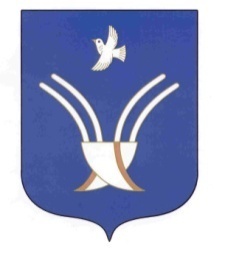 Администрация сельского поселения Юмашевский сельсоветмуниципального района Чекмагушевский район Республики Башкортостан